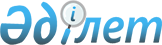 Об утверждении норм расхода холодной воды для потребителей, не имеющих приборов учета
					
			Утративший силу
			
			
		
					Постановление Акимата города Алматы N 5/755 от 22 декабря 2003 года. Зарегистрировано Управлением юстиции города Алматы 13 января 2004 года за N 578. Утратило силу постановлением Акимата города Алматы от 5 июля 2012 года № 3/596

      Сноска. Утратило силу постановлением Акимата города Алматы от 05.07.2012 № 3/596.      Руководствуясь Правилами об особом порядке формирования затрат, применяемом при утверждении тарифов (цен, ставок сборов) на услуги (товары, работы) субъектов естественной монополии, утвержденными Приказом исполняющего обязанности Председателя Агенства Республики Казахстан по регулированию естественных монополий и защите конкуренции от 30 июля 2003 года N 185-ОД, а также государственными строительными нормами и правилами (СНиП Республики Казахстан 4.01-02-2001 "Водоснабжение. Наружные сети и сооружения"), в целях упорядочения учета расхода холодной воды потребителями города Алматы, не имеющими приборов учета, акимат города Алматы ПОСТАНОВЛЯЕТ:

      1. Утвердить и ввести в действие с 1 января 2004 года нормы расхода холодной воды на хозяйственно-питьевые нужды на одного потребителя в сутки, согласно приложению.

      2. Решение Акима города Алматы от 23 июня 1998 года N 572 "Об утверждении временных норм расхода холодной воды потребителями города Алматы" считать утратившим силу.

      3. Контроль за исполнением настоящего постановления возложить на первого заместителя акима города Алматы Заяц Я.И.       Аким города Алматы                   В.Храпунов       Секретарь акимата                    К.Тажиева Приложение 

к постановлению акимата города 

Алматы "Об утверждении норм 

расхода холодной воды для 

потребителей, не имеющих 

приборов учета" 

от 22 декабря 2003 года N 5/755  НОРМЫ

Расхода холодной воды на

хозяйственно-питьевые нужды населения       1. Оплата по показаниями прибора учета производится со дня его установки.

      2. Нормы расхода холодной воды для живности, находящейся в индивидуальном пользовании жителей частного сектора принимать по СниП П-31-74.       Секретарь акимата                    К.Тажиева 
					© 2012. РГП на ПХВ «Институт законодательства и правовой информации Республики Казахстан» Министерства юстиции Республики Казахстан
				N Наименование потребителей Измеритель    Норма холодной воды, литры в сутки 1 Разбор воды из уличных водозаборных колонок 1 житель в сутки 25 2 Жилые дома в водопроводом и канализацией, без ванн 1 житель в сутки 100 3 Жилые дома с водопроводом и канализацией, газоснабжением, без ванн 1 житель в сутки 125 4 Жилые дома в водопроводом и канализацией, ваннами с водонагревателями, работающими  на твердом топливе 1 житель в сутки 150 5 Жилые дома с водопроводом и канализацией, с центральным горячим водоснабжением, оборудованные умывальником, мойками, душами 1 житель в сутки 160 6 Жилые дома с водопроводом и канализацией, ваннами, с газовыми водонагревателями 1 житель в сутки 200 7 Жилые дома с водопроводом и канализацией, с централизованным горячим водоснабжением, сидячими ваннами, оборудованными душами 1 житель в сутки 195 8 Жилые дома с водопроводом и канализацией, централизованным горячим водоснабжением, оборудованными ваннами 1 житель  в сутки 280 9 Полив теплиц Квадратный метр 6 10 Полив огородов 1 сотка

м 3  /год 60 11 Полив сада 1 сотка

м 3 /год 36 